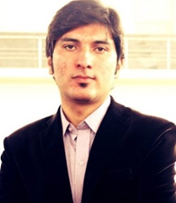 FAISAL							Email: faisal.387558@2freemail.com 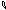 OBJECTIVESHighly skilled and knowledgeable Civil Engineer with a strong record of sound and safe public works construction projects.Proficient at coordinating with building and engineering professionals for every project stage.Strong multitasker with exceptional skill in functioning well in a high-pressure work environment.PROFILE SUMMARYExcellent ability to work under minimal supervision and prioritize workSuperior expertise in civil engineering report and project estimate calculation techniquesProcurement, Material & Municipality related workResourceful in the completion of assigned task, effective at multi-tasking demonstrable ability to independence deal with consultants, clients, subcontractors High organizational and supervisory skillsSound ability to ensure full project compliance with applicable rules and regulationComputer proficient in AutoCAD, E-tab, Sap, Safe, MS Word, PowerPoint, MS Projects, advance knowledge in Microsoft Office ExcelGood oral and written communication skillsCAREERRECITALSDirham Contracting Co. L.L.C (Dubai – U.A.E) Civil Engineer  (January 2017 to till now)Projects On-going/ Completed:Several Residential villas and BuildingprojectsACCOUNTABILITIESSite inspection during the execution for strict check & balance on the quality of work as per standards & specifications. Coordination with contractors for timely completion of the projects and attend the meetings with related authorities for approvals. Checking the measurements of the executed items for advance payment purpose. Daily reporting about progress, non-compliance, delay in work to the Project Manager. Conducting regular job site inspections. Ensure all necessary submission / approvals and supporting activities needed for smooth and timely execution of construction works such as Permanent Material, Shop Drawings, Subcontractors etc. Estimating the required Material for the whole Project. Better inspection approval turns outs which increases efficiency and reduce delays at the very stage of the Project. Coordinate all site inspections with the site subcontractors and consultants. Ensure that all inspection reports are accurate and that all attached documents are current status. Ensure all work is correctly prepared as per latest approved shop drawing prior to any inspection being undertaken. Issuing internal NCR to construction team for non-conformance works at site. Review work procedures and method statements for compliance with good work practices and the customers contract specializations. Conduct snagging work for substantially completed areas. Prepares Inspection & test request and submit to the consultant prior to inspection. Conducts material inspection & testing according to the project specification and standards. Ensures that all equipment’s are calibrated by an independent agency when it is required. Check all the delivery of material as per the approved MVR & submit Material Verification Request (MVR) for all incoming material to the consultant for approvals prior to use the materials. Submit MOCK-UP inspection to all new activities especially for architectural works (FINISHING)to consultant for approval before proceeding to further installation. Review material submittals prior to submission to Client for approval.Bahria Enclave Islamabad - PakistanSite Engineer (Feb 2015 to Jan 2017)Project handled:G+ 4 buildings in new development Phase Islamabad, PakistanACCOUNTABILITIESSupervision of Multi-story Residential & commercial building. Shop drawings. Materials & Drawing technical submission to consultant for approvals. Site works including inspections, Supervision and management. Estimation Works. Lay out of site and leveling. Reading Structural Drawings Estimating required steel, wood, concrete and all other materials for the Project Making sure all work is as per the Drawings. Dividing Work between other supervisors. Making sure all workers and machinery are in good condition.EDUCATIONAL QUALIFICATIONBachelor of Civil Engineering from University of Engineering & Technology,PakistanSHORT COURSESPrimavera p6, AutoCAD, Etab,Sap 2010PROFESSIONAL MEMBERSHIPSPakistan Engineering Council (PEC) Society of Civil EngineersPERSONAL PROFILENationality         			PakistaniMarital Status    			SingleLanguages          			English, Urdu, Punjabi, Hindi, Pashto, Arabic (spoken)